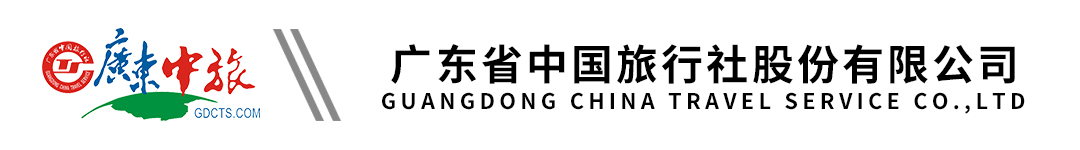 【南欧】西班牙葡萄牙12天|波盖利亚市场|辛特拉|埃武拉|塞戈维亚|托莱多古城|私奔小镇龙达|圣家族大教堂|奎尔公园|马德里皇宫|阿尔罕布拉宫|雷加莱拉庄园|佛朗明戈舞表演|西班牙高速列车|深圳往返行程单行程安排费用说明购物点自费点其他说明产品编号EU202403041920HC出发地深圳市目的地西班牙-葡萄牙行程天数12去程交通飞机返程交通飞机参考航班无无无无无产品亮点【甄选标准】优选航空，里斯巴塞双点不走回头路1晚国营古堡酒店/马德里/ 巴塞罗那2晚连住【甄选标准】优选航空，里斯巴塞双点不走回头路1晚国营古堡酒店/马德里/ 巴塞罗那2晚连住【甄选标准】优选航空，里斯巴塞双点不走回头路1晚国营古堡酒店/马德里/ 巴塞罗那2晚连住【甄选标准】优选航空，里斯巴塞双点不走回头路1晚国营古堡酒店/马德里/ 巴塞罗那2晚连住【甄选标准】优选航空，里斯巴塞双点不走回头路1晚国营古堡酒店/马德里/ 巴塞罗那2晚连住天数行程详情用餐住宿D1深圳-(大巴)-中国香港早餐：X     午餐：X     晚餐：X   无D2中国香港-(飞机)-迪拜-(飞机)-巴塞罗那早餐：X     午餐：X     晚餐：海鲜自助欢迎晚宴   豪华酒店D3巴塞罗那早餐：酒店早餐     午餐：中式团餐     晚餐：X   豪华酒店D4巴塞罗那-(火车)-马德里早餐：酒店早餐     午餐：X     晚餐：西班牙火腿餐   豪华酒店D5马德里-(大巴约92公里)-塞戈维亚-(大巴约92公里)-马德里早餐：酒店早餐     午餐：米其林推荐百年烤乳猪餐     晚餐：中式团餐   豪华酒店D6马德里-(大巴约76公里)-托莱多-(大巴约65公里)-孔苏埃格拉-(大巴约280公里)-西班牙小镇早餐：酒店早餐     午餐：中式团餐     晚餐：国营古堡三道式   豪华酒店D7西班牙小镇-(大巴约100公里)-科尔多瓦-(大巴约202公里)-格拉纳达早餐：酒店早餐     午餐：中式团餐     晚餐：中式团餐   豪华酒店D8格拉纳达-(大巴约155公里)-米哈斯-(大巴约94公里)-龙达-(大巴约130公里)-塞维利亚早餐：酒店早餐     午餐：中式团餐     晚餐：中式团餐   豪华酒店D9塞维利亚-(大巴约325公里)-埃武拉早餐：酒店早餐     午餐：中式团餐     晚餐：中式团餐   豪华酒店D10埃武拉-(大巴约175公里)-辛特拉-(大巴约18公里)-罗卡角-(大巴约28公里)-里斯本早餐：酒店早餐     午餐：亚洲自助     晚餐：中式团餐   豪华酒店D11里斯本-(飞机)-迪拜早餐：酒店早餐     午餐：葡萄牙鳕鱼餐     晚餐：X   无D12迪拜-(飞机)-中国香港-(大巴)-深圳早餐：X     午餐：X     晚餐：X   无费用包含1.机票：国内往返目的地经济舱团体机票、机场税及燃油附加费，开票后不能退改签；1.机票：国内往返目的地经济舱团体机票、机场税及燃油附加费，开票后不能退改签；1.机票：国内往返目的地经济舱团体机票、机场税及燃油附加费，开票后不能退改签；费用不包含1.75岁以上（含75岁）老年人特殊保险费用（请视自身情况购买，并请签署健康承诺函及亲属知晓其参团旅行的同意书）；1.75岁以上（含75岁）老年人特殊保险费用（请视自身情况购买，并请签署健康承诺函及亲属知晓其参团旅行的同意书）；1.75岁以上（含75岁）老年人特殊保险费用（请视自身情况购买，并请签署健康承诺函及亲属知晓其参团旅行的同意书）；项目类型描述停留时间参考价格详见附件项目类型描述停留时间参考价格详见附件预订须知1.儿童不占床：回团当日不足5岁的儿童可以安排不占床（若您为1大1小出行，为避免打搅您和同房客人的休息，则儿童必须占床），团费可减3800元人民币。此收费提供机位、车位、餐位及行程包含的门票，不提供住宿床位及酒店早餐（儿童若占床位，则按照成人标准收费）。温馨提示2. 行程说明：退改规则1.因客人个人原因提出取消行程，需要根据以下标准支付已经发生的旅游费用：签证信息签证说明：保险信息—— 国内，出国（境）文明旅游注意事项 ——